INDICAÇÃO Nº 4569/2018Sugere ao Poder Executivo Municipal que proceda a manutenção com cascalho na extensão da Rua Cândido Prado, principalmente defronte o nº 88 no Cruzeiro do Sul.Excelentíssimo Senhor Prefeito Municipal, Nos termos do Art. 108 do Regimento Interno desta Casa de Leis, dirijo-me a Vossa Excelência para sugerir ao setor competente que proceda a manutenção com cascalho na extensão da Rua Cândido Prado, principalmente defronte o nº 88 no Cruzeiro do Sul.Justificativa:Fomos procurados pelos moradores da referida rua solicitando essa providencia, pois, segundo eles da forma que se encontra a mesma está em más condições, dificultando os acessos, levantando muita poeira e ainda podendo danificar os veículos.Plenário “Dr. Tancredo Neves”, em 24 de Setembro de 2018.José Luís Fornasari                                                  “Joi Fornasari”                                                    - Vereador -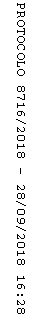 